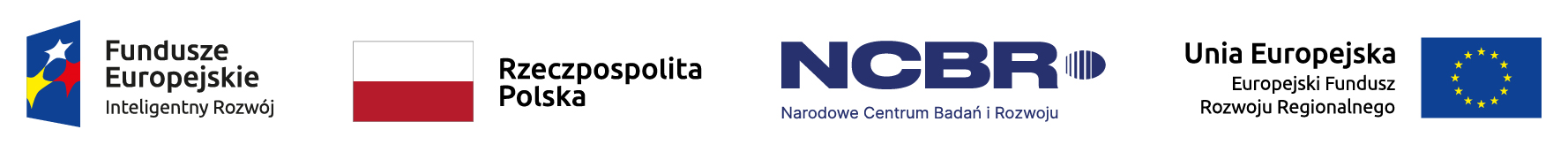 Załącznik nr 3                                                                             Zamawiający Instytut Gospodarki Surowcami Mineralnymi i EnergiąPolska Akademia Naukul. Józefa Wybickiego 7A,31-261 KrakówWykonawca:……………………………………(pełna nazwa/firma, adres, w zależności od podmiotu: NIP/PESEL, KRS/CEiDG)reprezentowany przez:……………………………………(imię, nazwisko, stanowisko/podstawa do  reprezentacji)WSTĘPNE OŚWIADCZENIE WYKONAWCYskładane na podstawie art. 125 ust. 1 ustawy z dnia 11 września 2019 r.Prawo zamówień publicznych (dalej jako: ustawa Pzp)DOTYCZĄCE SPEŁNIANIA WARUNKÓW UDZIAŁU W POSTĘPOWANIUNa potrzeby postępowania o udzielenie zamówienia publicznego pn. Dostawa układu sterującego do zarządzania energią z 4 źródeł H2, LPG, ON, PV (wraz z licencją niewyłączną na oprogramowanie) dla jednostki roboczej typu katamaran, prowadzonego przez Instytut Gospodarki Surowcami Mineralnymi i Energią Polskiej Akademii Nauk, oświadczam, co następuje:Oświadczam, że spełniam warunki udziału w postępowaniu określone przez zamawiającego w   specyfikacji warunków zamówienia pkt 8.2. ppkt 1-4.   OŚWIADCZENIE DOTYCZĄCE PODANYCH INFORMACJI:Oświadczam, że wszystkie informacje podane w powyższym oświadczeniu są aktualne 
i zgodne z prawdą oraz zostały przedstawione z pełną świadomością konsekwencji wprowadzenia zamawiającego w błąd przy przedstawianiu informacji.Dokument należy sporządzić w postaci elektronicznej i podpisać kwalifikowanym podpisem elektronicznym lub podpisem zaufanym lub podpisem osobistym.